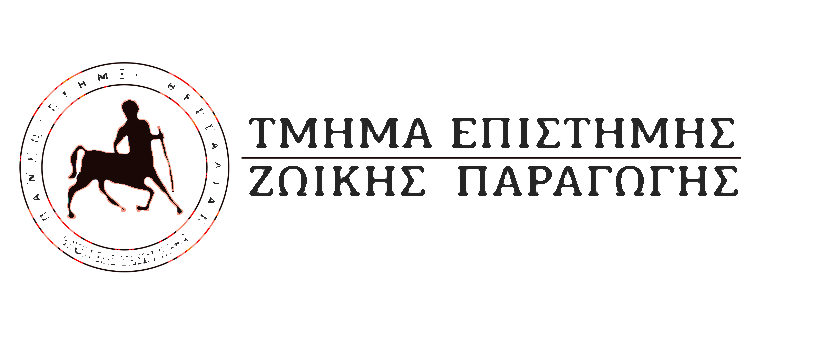 Σχολή Γεωπονικών Επιστημών, Τμήμα Επιστήμης Ζωικής ΠαραγωγήςΔ/νση: Γαιόπολις, Περιφερειακή Οδός Λάρισας–Τρικάλων, ΛάρισαΘέμα: Συμμετοχή στο πρόγραμμα «Ανοιχτές Θύρες 2023»Σας ενημερώσουμε ότι το Τμήμα Επιστήμης Ζωικής Παραγωγής ενδιαφέρεται να συμμετάσχει στη διοργάνωση «Ανοιχτές Θύρες 2023» του Π.Θ., για τις μέρες Δευτέρα 6, Τρίτη 7 και Πέμπτη 9 Μαρτίου αντίστοιχα.Μέγιστος αριθμός μαθητών: 40 άτομα ανά ομάδα (δηλαδή 80 την ημέρα)Η διάρκεια της επίσκεψης της κάθε ομάδας θα είναι 1 ώρα, θα πραγματοποιείται δύο φορές την ημέρα, με ώρες έναρξης 10.00 και 12.00 και το πρόγραμμα θα είναι το ακόλουθο:ΠΕΜΠΤΗ, 9/3/2023, 12:00-13:00, ΓΥΜΝΑΣΙΟ ΦΑΛΑΝΗΣ: 59 ΜΑΘΗΤΕΣ ΠΡΟΓΡΑΜΜΑ ΕΠΙΣΚΕΨΗΣ ΣΧΟΛΕΙΟΥ ΣΤΟ ΠΛΑΙΣΙΟ ΤΩΝ «ΑΝΟΙΧΤΩΝ ΘΥΡΩΝ 2023»ΠΡΟΓΡΑΜΜΑ ΕΠΙΣΚΕΨΗΣ ΣΧΟΛΕΙΟΥ ΣΤΟ ΠΛΑΙΣΙΟ ΤΩΝ «ΑΝΟΙΧΤΩΝ ΘΥΡΩΝ 2023»ΠΡΟΓΡΑΜΜΑ ΕΠΙΣΚΕΨΗΣ ΣΧΟΛΕΙΟΥ ΣΤΟ ΠΛΑΙΣΙΟ ΤΩΝ «ΑΝΟΙΧΤΩΝ ΘΥΡΩΝ 2023»ΠΡΟΓΡΑΜΜΑ ΕΠΙΣΚΕΨΗΣ ΣΧΟΛΕΙΟΥ ΣΤΟ ΠΛΑΙΣΙΟ ΤΩΝ «ΑΝΟΙΧΤΩΝ ΘΥΡΩΝ 2023»ΠΡΟΓΡΑΜΜΑ ΕΠΙΣΚΕΨΗΣ ΣΧΟΛΕΙΟΥ ΣΤΟ ΠΛΑΙΣΙΟ ΤΩΝ «ΑΝΟΙΧΤΩΝ ΘΥΡΩΝ 2023»ΠΡΟΓΡΑΜΜΑ ΕΠΙΣΚΕΨΗΣ ΣΧΟΛΕΙΟΥ ΣΤΟ ΠΛΑΙΣΙΟ ΤΩΝ «ΑΝΟΙΧΤΩΝ ΘΥΡΩΝ 2023»ΠΡΟΓΡΑΜΜΑ ΕΠΙΣΚΕΨΗΣ ΣΧΟΛΕΙΟΥ ΣΤΟ ΠΛΑΙΣΙΟ ΤΩΝ «ΑΝΟΙΧΤΩΝ ΘΥΡΩΝ 2023»ΠρόγραμμαΠρόγραμμαΠρόγραμμαΠεριεχόμενοΠεριεχόμενοΔιάρκειαΔιάρκειαΚτίριο ΤΕΖΠΜέρος 1οΥποδοχή και Παρουσίαση του ΤμήματοςΕπιστήμης Ζωικής ΠαραγωγήςΥποδοχή των μαθητών.Παρουσίαση του Τμήματος: Πρόγραμμα Σπουδών, Μεταπτυχιακές ΣπουδέςΠαρουσίαση ερευνητικών Εργαστηρίων και δραστηριοτήτωνΔιασύνδεση του Τμήματος με την αγορά εργασίαςΥποδοχή των μαθητών.Παρουσίαση του Τμήματος: Πρόγραμμα Σπουδών, Μεταπτυχιακές ΣπουδέςΠαρουσίαση ερευνητικών Εργαστηρίων και δραστηριοτήτωνΔιασύνδεση του Τμήματος με την αγορά εργασίας30 λεπτά30 λεπτάΣταβλικές εγκαταστάσεις Μέρος 2οΞενάγηση στις εγκαταστάσεις του Τμήματος Επιστήμης Ζωικής ΠαραγωγήςΞενάγηση στα ερευνητικά εργαστήριαΞενάγηση στους στάβλους των ζώων (αγελάδες, πρόβατα, κτλ και σε εγκαταστάσεις σχετικές με την ζωική παραγωγή, πχ αρμεκτήριο)30 λεπτά